ROMAN CATHOLIC DIOCESE OF NOTTINGHAM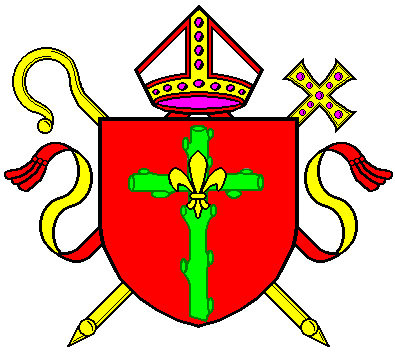 Willson House, Derby Road, Nottingham, NG1 5AW	Telephone: 0115 953 9800  -  Email: parish.giftaid@dioceseofnottingham.uk(This information will be held in accordance with the Data Protection Policy and Privacy notice on the Roman Catholic Diocese of Nottingham website at www.dioceseofnottingham.uk) Charity number 1134449 Company registration number 7151646GIFT AID DECLARATION(If you are a Non taxpayer please do not complete the Gift Aid Declaration)Title: ………………	Christian Name in Full: ………………………………….Surname: 		……………………………………………Full Home address:	……………………………………………			……………………………………………			……………………………………….…..Post code: ………….…	Telephone …………………………………I want to Gift Aid any donations I make in the future or have made in the past 4 years to Nottingham Roman Catholic Diocesan Trustees (the Charity, Charity number 1134449) to benefit the Parish or particular purpose as advised below.I am a UK taxpayer and understand that if I pay less Income Tax and/ or Capital Gains Tax than the amount of Gift Aid claimed on all my donations in that tax year it is my responsibility to pay any difference.  Please notify the charity if you:Want to cancel this declarationChange your name or home addressNo longer pay sufficient tax on your income and/or capital gains.Signature: ……………………………		Date: ……………………Parish/ Diocesan Fund – ST JOSEPH THE WORKER, BURTON ON TRENTOnce completed please return this form to your Gift Aid organiserOr via Email to: parish.giftaid@dioceseofnottingham.uk STANDING ORDER MANDATE(This information will be held in accordance with the Data Protection Policy and Privacy notice on the Diocese of Nottingham website at www.dioceseofnottingham.uk)Please pay: Sort Code: 30-91-47   Account: 00383287Name of account: St Joseph Burton on Tr RCPSignature: ……………………………		Date: ……………………Please forward to your bank: We would be grateful if you could also take a copy to give to the parish Gift Aid organiser or Parish Priest.  Thank you. When completed please forward to your bank.  We would be grateful also if you could let your Parish Gift Aid Organiser or your Parish Priest have a copy for their records.  This assists in the preparation of the accounts.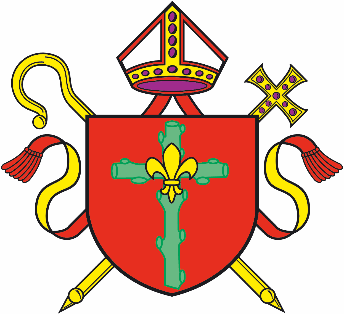 If you have any queries, please contact:Nottingham Roman Catholic Diocese TrusteesWillson House				25 Derby Road				  Nottingham NG1 5AWEmail:		parish.giftaid@dioceseofnottingham.uk Telephone:	0115 953 9843WHAT OTHER FUNDS ARE THERE? The Diocesan Funds include:General Purposes of the DioceseClergy Formation Fund – to provide for the training of priests and deacons, for their on-going formation and for an office for the encouragement of vocations. Poor and Needy Parishes Fund – to help support those parishes which require financial assistance.  Sick and Retired Priests Fund – for the support of the sick and retired priests of our Diocese.Mission Fund - to support the work of the Church overseas. Lourdes Pilgrimage Fund – for provision for sick, handicapped and infirm persons wishing to make a pilgrimage to Lourdes.Housekeepers Retirement Fund – to support retired housekeepers of Diocesan priests.  Diocesan Youth Service – based at Crich in Derbyshire for its work in assisting the young persons of the Diocese to develop spiritually.(The Sick and Retired Priests Fund, the Housekeepers Retirement Fund and the Diocesan Youth Service are separately constituted charities.  Gifts to the Diocese for these purposes are immediately granted on to those charities). Since New Testament times collections are taken for the needs of the poor and these are usually taken by parishes as second collections.LEGACIESIf you are making a will and are considering a legacy for the Church the following form of legacy is recommended: I give free of tax the sum of (insert amount) to the NOTTINGHAM ROMAN CATHOLIC DIOCESAN TRUSTEES (Registered Charity Number 1134449) of Willson House, 25 Derby Road, Nottingham NG1 5AW generally but without imposing any binding trust or legal obligation but with the wish that it be used for (here insert the beneficiary parish name or the preferred Diocesan fund as listed above) AND I DECLARE that the receipt of the Chief Operating Officer or other proper officer for the time being of the said charity shall be a sufficient discharge to my Trustees. Bank nameBank address including postcodeAccount NameAccount Numberusually 8 digitsSort Code6 digitsthe sum of: £please also state amount in wordsCommencing on:Please insert start dateand thereafter:               weekly/monthly/quarterly/ 6 monthly/annually please delete as appropriateuntil notified by me in writing and debit my account accordingly.Quoting Reference to Bank: (Please insert: z followed by surname and 1st initial)Please complete if this appliesPlease cancel my existing standing order for £…….…… to the same beneficiary payable weekly/monthly/quarterly/ 6 monthly/annually). 